ST_Underline (Underline Patterns)This simple type specifies the types of patterns which may be used to create the underline applied beneath the text in a run. [Example: Consider a run of text which shall have a double underline explicitly turned on for the contents of the run. This constraint is specified using the following WordprocessingML:<w:rPr>
  <w:u w:val="double"/>
</w:rPr>The val of the underline on this run is double, so the style of the underline on this run shall be a double line. end example]This simple type's contents are a restriction of the XML Schema string datatype.The following are possible enumeration values for this type:The following XML Schema fragment defines the contents of this simple type:<simpleType name="ST_Underline">	<restriction base="xsd:string">	<enumeration value="single"/>	<enumeration value="words"/>	<enumeration value="double"/>	<enumeration value="thick"/>	<enumeration value="dotted"/>	<enumeration value="dottedHeavy"/>	<enumeration value="dash"/>	<enumeration value="dashedHeavy"/>	<enumeration value="dashLong"/>	<enumeration value="dashLongHeavy"/>	<enumeration value="dotDash"/>	<enumeration value="dashDotHeavy"/>	<enumeration value="dotDotDash"/>	<enumeration value="dashDotDotHeavy"/>	<enumeration value="wave"/>	<enumeration value="wavyHeavy"/>	<enumeration value="wavyDouble"/>	<enumeration value="none"/>	</restriction></simpleType>Enumeration ValueDescriptiondash (Dashed Underline)Specifies an underline consisting of a dashed line beneath all characters in this run.[Example: 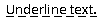 end example]dashDotDotHeavy (Thick Dash-Dot-Dot Underline)Specifies an underline consisting of a series of thick dash, dot, dot characters beneath all characters in this run.[Example: 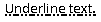 end example]dashDotHeavy (Thick Dash-Dot Underline)Specifies an underline consisting of a series of thick dash, dot characters beneath all characters in this run.[Example: 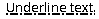 end example]dashedHeavy (Thick Dashed Underline)Specifies an underline consisting of a series of thick dashes beneath all characters in this run.[Example: 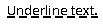 end example]dashLong (Long Dashed Underline)Specifies an underline consisting of long dashed characters beneath all characters in this run.[Example: 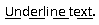 end example]dashLongHeavy (Thick Long Dashed Underline)Specifies an underline consisting of thick long dashed characters beneath all characters in this run.[Example: 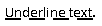 end example]dotDash (Dash-Dot Underline)Specifies an underline consisting of a series of dash, dot characters beneath all characters in this run.[Example: 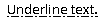 end example]dotDotDash (Dash-Dot-Dot Underline)Specifies an underline consisting of a series of dash, dot, dot characters beneath all characters in this run.[Example: 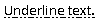 end example]dotted (Dotted Underline)Specifies an underline consisting of a series of dot characters beneath all characters in this run.[Example: 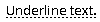 end example]dottedHeavy (Thick Dotted Underline)Specifies an underline consisting of a series of thick dot characters beneath all characters in this run.[Example: 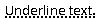 end example]double (Double Underline)Specifies an underline consisting of two lines beneath all characters in this run.[Example: 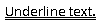 end example]none (No Underline)Specifies no underline beneath this run.[Example: 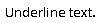 end example]single (Single Underline)Specifies an underline consisting of a single line beneath all characters in this run.[Example: 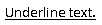 end example]thick (Thick Underline)Specifies an underline consisting of a single thick line beneath all characters in this run.[Example: 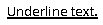 end example]wave (Wave Underline)Specifies an underline consisting of a single wavy line beneath all characters in this run.[Example: 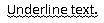 end example]wavyDouble (Double Wave Underline)Specifies an underline consisting of a pair of wavy lines beneath all characters in this run.[Example: 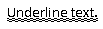 end example]wavyHeavy (Heavy Wave Underline)Specifies an underline consisting of a single thick wavy line beneath all characters in this run.[Example: 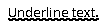 end example]words (Underline Non-Space Characters Only)Specifies an underline consisting of a single line beneath all non-space characters in the run. There shall be no underline beneath any space character (breaking or non-breaking).[Example: 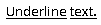 end example]Referenced Byu@val (§)